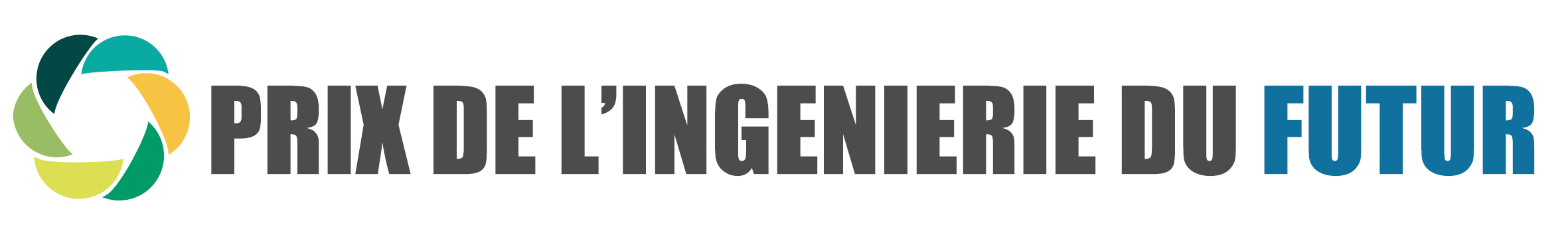 Fiche d’inscription 2023CANDIDATSCandidat référent porteur du projetFilière : 	Adresse postale de l’écoleNom du référent pédagogique : Niveau d’études après le Bac (case à cocher) : 1re année2e année3e année4e année5e année et +Autres membres de l’équipeLE THEME 2023 – PRÉSERVER L’EAU Sécheresse, inondations… les aléas hydrologiques augmentent et s’intensifient sous l'effet du changement climatique. Les chiffres avancés dans un rapport de l’Organisation météorologique mondiale parlent d’eux-mêmes : en 2018, 3,6 milliards de personnes n’ont pas eu un accès suffisant à l'eau pendant au moins un mois. D'ici à 2050, elles devraient être plus de 5 milliards.Ces 20 dernières années, le stockage de l'eau dans les terres (à la surface du sol et dans le sous-sol – humidité du sol, neige et glace incluses) a diminué d'un centimètre par an.Depuis 2000, le nombre de catastrophes liées aux inondations a augmenté de 134 % par rapport aux deux décennies précédentes.Le nombre et la durée des sécheresses ont également augmenté de 29 % au cours de cette même période.Si le phénomène n’est pas nouveau, la canicule de l’été 2022 a entrainé en France une prise de conscience généralisée du problème et de la nécessité de préserver l’eau, ressource précieuse, partagée et vitale.Économiser l’eau dans les projets, identifier et prévenir les risques météorologiques, réduire leurs impacts, éradiquer les fuites, prévenir l’érosion du trait de côte, dépolluer les cours d’eau, dessaler l’eau de mer… Les champs d’investigation et d’innovation sont multiples. L’ingénierie, qui intervient dès la conception des infrastructures, transports, bâtiments, ou des produits industriels est au cœur des solutions à développer pour préserver l’eau. à Concevez un projet d’ingénierie qui préserve nos ressources en eau.VOTRE PROJETTitre de votre projet :Description succincte : Pièces à joindre au dossier	- Certificat(s) de scolarité ou photocopie(s) de la carte étudiante du (des) candidat(s).- Le mémoire de 5 pages maximumMERCI DE RETOURNER LE DOSSIER COMPLET AVANT LE 31 JUILLET 2023SYNTEC-INGÉNIERIE – Lauriane Ghnassia – 148 BOULEVARD HAUSSMANN 75008 PARISTel : 01 44 30 49 77 – Mail : l.ghnassia@syntec-ingenierie.fr Site : www.avenir-ingenierie.fr NomPrénomEcoleAdresse mailTéléphoneNomPrénomEcoleAdresse mail